Уважаемые родители!Совместный поиск решения — помощь родителей в выборе профессии. Вы, как родители, оказываете огромное влияние на выбор профессии ваших детей! Согласно различным исследованиям, родители являются самыми важными помощниками для молодёжи при выборе профессии. Они служат примером для подражания, прививают ценности и отношение к профессии и работе, являются желанными советчиками и активными помощниками в процессе сбора и оценки информации. Кроме того, родители играют важную роль в том, как молодёжь справляется с неудачами. Они оказывают им эмоциональную поддержку и призывают их следовать своим желаниям и интересам. Какие возможности есть у моего ребенка? В Германии существует более 300 признанных профессий и еще больше возможностей, которые ваш ребенок может выбрать самостоятельно. Продолжить обучение в школе? Пройти стажировку? Или сразу поступить в высшее учебное заведение? Возможно, ваш ребенок просто еще не определился, с чего начать профессиональный путь? Также возможно, что представления о различных профессиях недостаточно конкретны. Стажировка в компании или на предприятии может непосредственно и на практике дать представление о характеристиках профессий. Это способствует осознанию собственных способностей, сильных сторон и интересов и может помочь подтвердить свои представления или продемонстрировать альтернативные варианты благодаря пониманию определенных задач и сфер деятельности.
Школа вашего ребенка в учебное время организовывает обязательные стажировки, которые ваш ребенок, вероятно, уже проходил. Кроме того, можно пройти добровольную стажировку во время каникул.Воспользуйтесь поддержкой сами. Как консультанты по выбору профессии, мы активно поможем вашему ребенку и вам в профориентации и выборе профессии. На нашем цифровом мероприятии консультанты по выбору профессии предоставят вам, как родителям, обзор доступных вариантов для выбора желаемой профессии. Эта информация должна помочь родителям вместе с ребенком принять решение о выборе наиболее подходящего варианта.Мы с радостью приглашаем вас посетить наши цифровые мероприятия „Совместный поиск решения — помощь родителей в выборе профессии“. Мероприятия состоятся во вторник, 28 марта 2023 г., с 16:00 до 17:30 на следующих языках: арабский, немецкий, английский, русский, турецкий и украинский.Russischhttps://saarland.webex.com/saarland-de/j.php?MTID=m85c3b60a23487fe183c462179baa94bb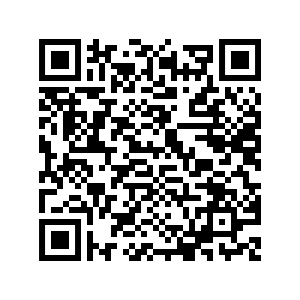 